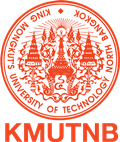 application for admissionStudent informationProgram of Interest    1.			   2. 			   3.                                                                                                      						            Last name (family name)First name (given name)	Middle nameDate of birth (day / month / year)				   Place of birth (city & country)Passport number (non-Thais)  or Thai national ID number (Thai citizens)	  Current country  of residenceContact and residence informationAddress in home countrynumber and street	Town or cityState or province                                                                                                  Postal code                                        CountryMailing address(if different from home country address)Number and street	    					                    Town or city State or province 	Postal code		Country	Mobile   Telephone numberTOEFL score	                     Date tested		                   Other English language test (name of test)	 Most recentEnglishproficiency test scorePlease rate yourEnglish ability in the following areas:Reading comprehension	        Writing	                    Listening Comprehension	           Speaking         Excellent		                 Excellent	         	          Excellent			Excellent	       Good			                 Good		          Good				Good       Fair		              	                  Fair		          Fair				Fair	Academic dataEducational background (beginning with most recently attended institution to high school or vocational school level)Institution	Country	Degree earned	Program and level of study     Dates of attendance	   GPA(eg, Inter program – Grade 12) 	(from month/year to month/year)Financial dataFather							Profession/PositionMother							Profession/Position						                          	Profession/PositionAddress							Estimated household income per yearApplicant CertificationI hereby certify that  the information I have given is true and correct to the best of my knowledge.I understand that  the concealment of information may result in rejection of my enrollment or disciplinary action if discovered after enrollment.Signature of Applicant	Date / Month / YearCompleted application form (this sheet) Certified academic transcriptsCopy of any diplomas received (from high school, vocational school, or university level)Copy of standardized test score report (if available)Copy of official English proficiency test score report Copy of passport data pages (for non-Thais)A motivation letter (if available)A letter of recommendation from sending institution stated purpose and duration of study at KMUTNB (for exchange student)One passport-size photographSubmit soft copy of completed form and required documents to ciep@eng.kmutnb.ac.th and mail the hard copy to:Center for International Engineering ProgramsFaculty of EngineeringKing Mongkut’s University of Technology North Bangkok1518 Pracharat 1 Rd., Wongsawang, BangsueBangkok, 10800, ThailandFor more information please contact:Center for International Engineering Programsciep@eng.kmutnb.ac.thTel: +66 2 555 2000 ext. 8146Fax: +66 2 585 6149